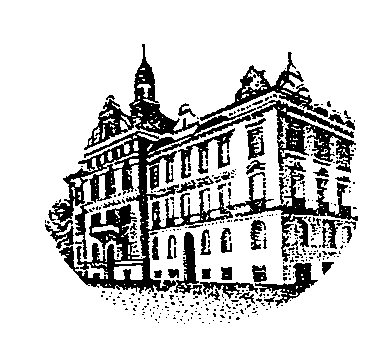 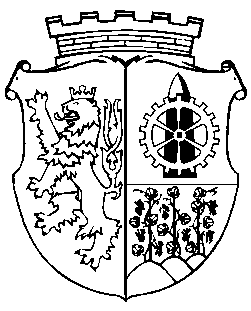     V Praze dne 28. 3. 2017Starosta Městské části Praha 9s v o l á v á14. zasedání Zastupitelstva MČ Praha 9na úterý 25. 4. 2017 od 10.00 hodindo zasedací místnosti v nové budově radnice, 2.patro, Sokolovská 14/324, Praha 9 P r o g r a m:1. Interpelace občanů (10:15 - 10:45 hod.)2. Komplexní rozbor hospodaření MČ P9 za rok 20163. Převod vlastnictví byt. jednotek v byt. domě Jablonecká č.p. 352/37 - č.p. 353/35, k.ú. Střížkov4. Převod vlastnictví byt. jednotek v byt. domě Jablonecká č.p. 354/33 - č.p. 355/31, k.ú. Střížkov5. Převod vlastnictví byt. jednotky v byt. domě Jablonecká č.p. 356/29 - č.p. 357/27, k.ú. Střížkov6. Převod vlastnictví bytové jednotky v bytovém domě Jablonecká č.p.358/25 - č.p.359/23, k.ú. Střížkov, Praha 97. Převod vlastnictví byt. jednotek v byt. domě Jablonecká č.p. 360/21 - č.p. 361/19, k.ú. Střížkov8. Převod vlastnictví byt. jednotek v byt. domě Jablonecká č.p. 362/17 - č.p. 363/15, k.ú. Střížkov9. Převod vlastnictví byt. jednotek v byt. domě Jablonecká č.p. 364/13 - č.p. 365/11, k.ú. Střížkov10. Převod vlastnictví byt. jednotky v byt. domě Vysočanská č.p. 569/47 - č.p. 570/45, k.ú. Prosek11. Převod vlastnictví bytových jednotek v bytových domech v rámci II. a III. vlny privatizace12. Nevyužití předkupního práva ve smlouvě o převodu byt. jednotky č. 362/22 v domě č.p. 362-363 v ul. Jablonecká, k.ú. Střížkov13. Směna pozemků v k.ú. Vysočany14. Svěření pozemku v k.ú. Vysočany z vlastnictví hl. m. Prahy do správy MČ P915. Odpis nedobytných pohledávek na nájemném vč. služeb16. Zpráva o provedení inventarizace majetku hl. m. Prahy, MČ Praha 9 a příspěvkových organizací jí zřizovaných za r. 201617. Přiznání roční náhrady jízdních výdajů za používání MHD pro členy Zastupitelstva MČ Praha 918. Zápisy z KV a FV ZMČ Praha 919. Informativní zprávy a návrhy20. Dotazy, připomínky a podněty členů ZMČ P9                                                                                     		                     Ing. Jan JarolímPozn.: členové ZMČ si materiály pro 14. zasedání mohou od 18. 4. 2017 vyzvednout osobně na odd. SVOT